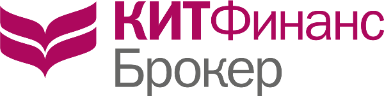    Приложение №1 к Регламенту оказания брокерских услуг, Клиентскому регламенту (Условиям) осуществления депозитарной деятельности,                                                                                                     Утверждено приказом № 31 от 13.08.2018г.
Заявление о присоединении к Договору на брокерское обслуживание о присоединении к Договору на брокерское обслуживание с открытием и ведением Индивидуального Инвестиционного счета (ИИС)  о присоединении к Депозитарному договору / поручение на открытие счёта депо  о присоединении к Правилам электронного документооборота (Договору об электронном документообороте) об изменении условий обслуживанияНастоящим ______________________________(далее – Клиент) (ФИО полностью – для физических лиц; полное наименование, ФИО подписанта и на основании какого документа действует) Паспорт:_______________________________________________________________________________________________________________________, (паспортные данные, место регистрации  - для физических лиц; ОГРН/Регистрационный номер – для юридических лиц) – заявляет о своем полном и безусловном присоединении к Договору на брокерское обслуживание КИТ Финанс (АО), далее также Компания, и обязуется соблюдать его условия и положения, включая все приложения и дополнения к нему.– заявляет о своем полном и безусловном присоединении к Депозитарному договору с КИТ Финанс (АО), и обязуется соблюдать его условия и положения, включая все приложения и дополнения к нему. Клиент подтверждает, что он уведомлен о совмещении Компанией депозитарной деятельности с иными видами профессиональной деятельности на рынке ценных бумаг - брокерской, дилерской деятельностью и деятельностью по доверительному управлению ценными бумагами. – просит открыть счет депо и торговый счет депо в депозитарии Компании: Владельца с назначением КИТ Финанс (Акционерное общество) Оператором счета Клиринговая организация, по распоряжению (с согласия) которой совершаются операции по торговому счёту депо (для торговых счетов депо):НКО НКЦ (АО)        НКО АО НРД      Иное: ____________________________ – заявляет о своем полном и безусловном присоединении к Правилам электронного документооборота (Договору об электронном документообороте КИТ Финанс (АО)), и обязуется соблюдать их условия и положения, включая все приложения и дополнения.Подписание Клиентом настоящего Заявления и передача его Компании или ее Агенту (представителю) означает, что Клиент ознакомился с Регламентом оказания брокерских услуг КИТ Финанс (АО), далее – Регламент, определяющим условия Договора на брокерское обслуживание, включая Декларацию о рисках (часть 11 Регламента), особенности хранения и использования денежных средств Клиента (часть 12 Регламента), с Депозитарным договором и Клиентским регламентом (Условиями) осуществления депозитарной деятельности КИТ Финанс (АО), далее – Условия, с Правилами электронного документооборота КИТ Финанс (АО), далее – Правила ЭДО, определяющими условия Договора об электронном документообороте, с тарифами Компании и иными документами Компании, размещенными на Интернет сайте Компании - http://www.brokerkf.ru, и обязуется соблюдать требования указанных документов.После подписания настоящего Заявления о присоединении Клиент теряет право ссылаться на то, что он не ознакомился с Регламентом,Условиями, Правилами ЭДО (полностью или частично), либо не признаёт их обязательность в договорных отношениях с Компанией.Место обслуживания: _________________ * * – Указанием Агента в качестве места обслуживания Клиент дает согласие Компании на предоставление Компанией Агенту сведений о Клиенте в соответствии с частью 14 Регламента и пунктом 61 Условий.Прошу взимать с меня плату по тарифному плану: ‘__________________’. Настоящим, в рамках депозитарного обслуживания согласно Условиям, прошу взимать с меня плату по тарифному плану: _____________________ Прошу зарегистрировать меня в торговых системах: ________________________________________________________ Настоящим подтверждаю, что для обеспечения возможности обмена сообщениям с Компанией в порядке, предусмотренном Условиями, Правилами ЭДО, получено следующее программное обеспечение (доступ к системам Компании):__________; для подачи неторговых поручений: ____________; Подпись Клиента (уполномоченного лица):__________________________/_________________________М.П. (для юридических лиц)Для служебных отметокНомер договораДатаНомер счета депоДата и время приемаНомер счета депоДата открытияНомер счета депоДата исполненияДополнительная информация:Подпись и ФИО сотрудника